Delivery Units

Manufactured on orderUnits are designed and manufactured to preference and quoted accordingly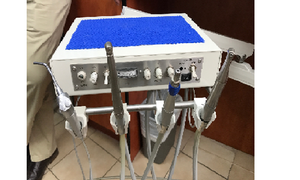 Side delivery unit3 Handpiece plus syringePrice:  Quote on requestAdd-onsBuilt in scalerClean water system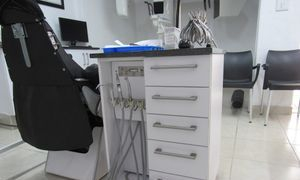 Mobile unit3 Handpiece plus syringePrice: Quote on requestAdd-onsBuilt in scalerClean water systemWaterproof cupboard available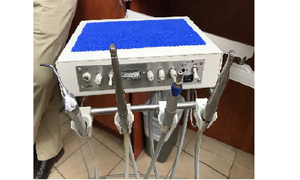 Over the patient Unit3 Handpiece plus syringePrice:  Quote on requestAdd-onsBuilt in scalerClean water system